Priloga 2: Fotografije prodajanih premičninSlikaZaporedna številkaSlikaZaporedna številka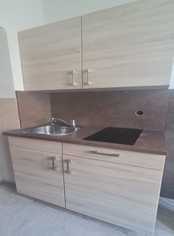 1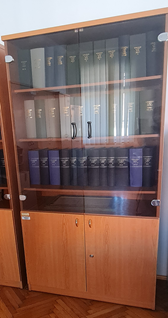 47, 48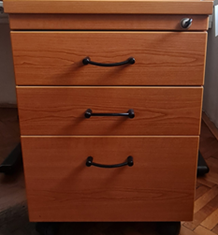 4, 5, 6, 7, 8, 9, 10, 15, 16, 17, 18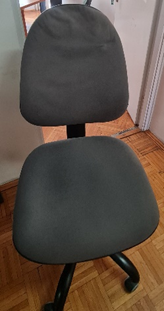 49, 55, 58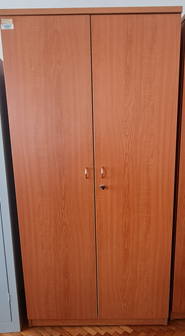 32, 33, 34, 35, 36, 37, 38, 39, 40, 43, 44, 45, 46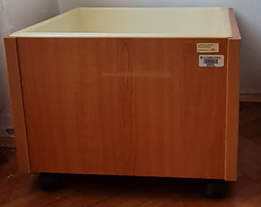 30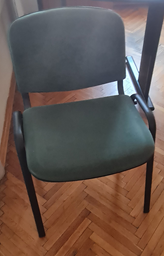 61, 81, 82, 83, 76, 70, 69, 57, 56, 51, 50, 42, 31, 14, 13, 12, 11, 3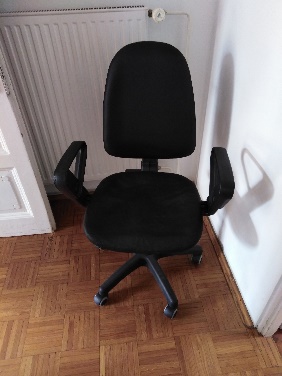 60SlikaZaporedna številkaSlikaZaporedna številka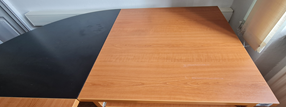 19, 20, 22, 23, 24, 25, 26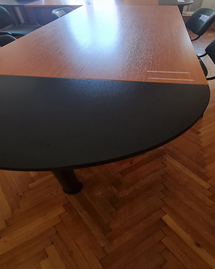 28, 29 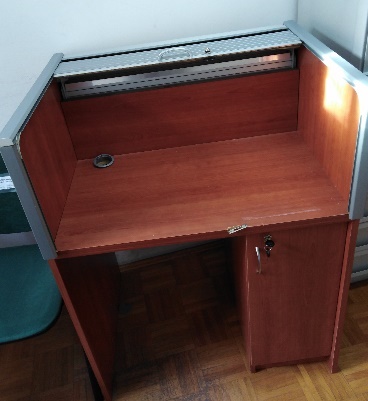 79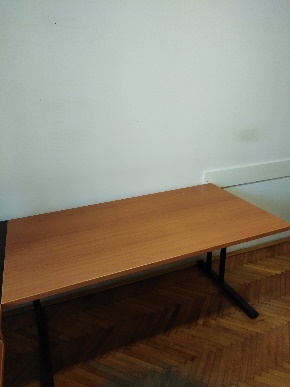 71, 72, 73, 74, 75, 77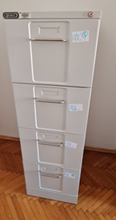 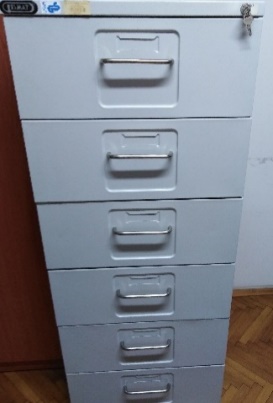 54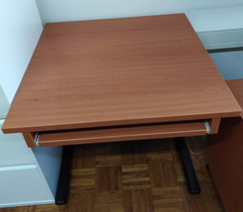 21, 27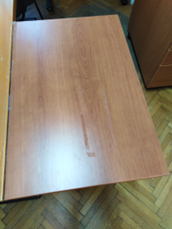 80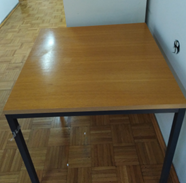 78SlikaZaporedna številkaSlikaZaporedna številka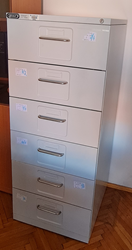 52, 53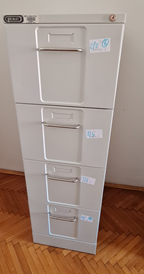 63, 64, 65, 66, 67, 68, 59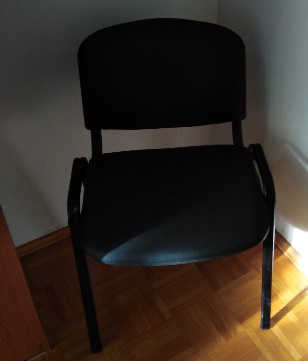 62,2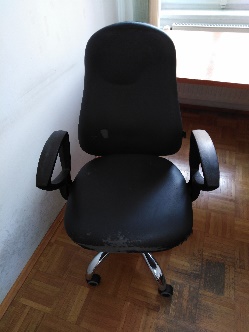 41